Al Dirigente Scolastico dell'Istituto Comprensivo DiazOggetto: richiesta uscita autonoma alunno al termine delle lezioni dei corsi di recuperolo sottoscritt _________________________________________________ nat__ a ________________________________________prov._______il_________________________residente a _____________________CAP__________in via ______________________________ n.___e lo sottoscritt________________________________________________ nat__ a ________________________________________prov._______il_________________________residente a _____________________CAP__________in via ______________________________ n.___in qualità di genitori/tutori di__________________________________frequentante la classe _______AutorizziamoL’uscita autonoma di nostro figlio da scuola al termine delle lezioni dei corsi di recupero di cui abbiamo preso visione.                                                                                                                                                        Firme                                                                                                 ___________________________________________                                                                                                 ___________________________________________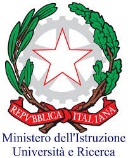 Istituto Comprensivo StataleScuola: Infanzia – Primaria- Secondaria I grado Diaz - Laterza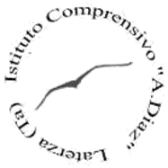 